Coordonat:                                                                                                                                                                                                                   Aprobat:                    VICEPRIMAR                                                                                                                                                                                       PRIMAR GENERAL____________Vladimir COTEŢ                                                                                                                                 _____________ Dorin CHIRTOACĂRAPORTUL SEMESTRIAL DE ACTIVITATEal Direcţiei generale locativ-comunale şi amenajare pentru semestrul I, anul 2015Notă: A fost întocmit Registrul riscurilor aferente obiectivelor DGLCA, stabilite pentru anul 2015. Prin procedura de identificare a riscurilor şi de stabilire a reacţiei pentru fiecare risc identificat (reacţia de minimizare şi monitorizare a riscurilor), de desemnare a responsabililor de implementarea riscurilor identificate, direcţiile şi serviciile din cadrul Direcţiei generale au reuşit să realizeze obiectivele propuse la un nivel mai ridicat.           Totodată, vă comunicăm că în procesul de evaluare a nivelului de îndeplinire a acţiunilor propuse de fiecare direcţie şi serviciu din cadrul Direcţiei generale, a fost evaluat şi impactul riscurilor. Astfel, fiecare şef de direcţie şi de serviciu din cadrul Direcţiei generale a revizuit riscurile, stabilind noi acţiuni ce urmează a fi întreprinse ca urmare a reacţiei la risc, în vederea realizării noilor obiective propuse pentru semestrul II al anului 2015. Serviciul control intern din cadrul Direcţiei generale va ţine sub control reacţiile la riscurile identificate, va monitoriza şi va raporta impactul acestora.DirectorPetru GONTEAEx. Ana Roman       022241221CONSILIUL MUNICIPAL CHIŞINĂU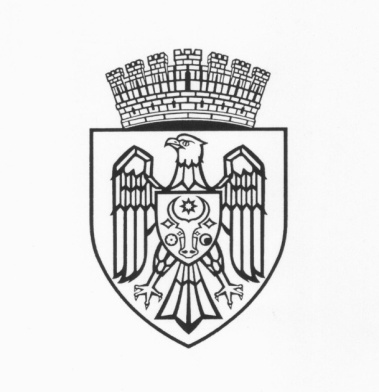 DIRECŢIA GENERALĂLOCATIV-COMUNALĂ ŞI AMENAJAREMD-2012, Republica Moldova, municipiul Chişinău, str. Mihai Eminescu, 33  Telefon: 22-54-61, fax: 22-01-72, web: www.dglca.mdNr. ____________ din „___”____________ 2015                                                                                                                                                                                                                                                        
La nr.__________ din”___”____________2015                    Dnei Alexandra MOŢPANSecretar interimar al municipiului Chişinău,Şef al Direcţiei administraţie publică locală,Primăria municipiului ChişinăuReferitor la demersul nr. 07/118/505 din 29.06.2015, Direcţia generală locativ-comunală şi amenajare a Consiliului municipal Chişinău vă prezintă Raportul de activitate pentru semestrul I, anul 2015 cu referinţele respective privind modul de gestionare a riscurilor identificate, asociate obiectivelor Direcţiei generale, propuse spre realizare pentru anul 2015.Anexă: Raportul semestrial de activitate în 2 exemplare.Director                                                                                                        Petru GONTEAEx. A. Roman       022241221Obiectivul nr.1:  Ajustarea cadrului normativ instituţional la prevederile legislaţiei noiObiectivul nr.1:  Ajustarea cadrului normativ instituţional la prevederile legislaţiei noiObiectivul nr.1:  Ajustarea cadrului normativ instituţional la prevederile legislaţiei noiObiectivul nr.1:  Ajustarea cadrului normativ instituţional la prevederile legislaţiei noiObiectivul nr.1:  Ajustarea cadrului normativ instituţional la prevederile legislaţiei noiObiectivul nr.1:  Ajustarea cadrului normativ instituţional la prevederile legislaţiei noiObiectivul nr.1:  Ajustarea cadrului normativ instituţional la prevederile legislaţiei noiAcţiuniSubacţiuniIndicatori de produs/rezultatTermen de realizareResponsabilNivel de realizare*/Descriere succintăPunctaj, autoevaluare  1.1. Modificarea cadrului normativ instituţional1.1.1. Elaborarea unui nou proiect "Concepţia reformării gestionării blocurilor de locuinţe”, adaptarea acesteia la cadrul legal cu privire la condominiu, elaborat de către MDRC (proiectul este în proces de lucru) şi înaintarea spre aprobare către CMCProiect  aprobatPe parcursul anuluiDAFL, SMF,SAJREALIZAT PARŢIAL Executarea în semestrul II.Deocamdată proiectul legii cu privire la condominiu, elaborat de MDRC, este în proces de lucru. La moment, se lucrează la capitolul adaptării proiectului respectiv la cadrul legal cu privire la condominiu, reieşind din abordările asumate la etapa elaborării  legii cu privire la condominiu1  1.1. Modificarea cadrului normativ instituţional1.1.2. Participarea la promovorea legii locuinţelor până la intrarea ei în vigoareLegea locuinţei promovatăPe parcursul anuluiDAFLREALIZAT Legea cu privire la locuinţe nr. 75 din 30.04.2015 a fost publicată în Monitorul oficial nr. 131-138 din 29.05.2015 şi va intra în vigoare la 29.11.20152  1.1. Modificarea cadrului normativ instituţional1.1.3. Modificarea Regulamentului DGLCA, ajustarea acestuia la prevederile legislaţiei noi cu privire la locuinţeRegulamentul DGLCA înaintatPe parcursul anuluiDAFL, SMF,SAJREALIZAT PARŢIALConform Proceselor-verbale nr. 4 din 08.04.2015 şi nr. 7 din 17.06.2015 Regulamentul DGLCA va fi  revizuit şi actualizat în contextul promovării noului concept de reorganizare a DGLCA. Se discută variantele propuse.1  1.2. Elaborarea propunerilor de modificare a Deciziei Consiliului Municipal Chişinău nr. 5/4 din 25 martie 2008 cu privire la aprobarea Regulamentului de organizare şi funcţionare a serviciilor publice de alimentare cu apă şi de canalizare din municipiul Chişinău în conformitate cu Legea nr. 303 din 13.12.2013 1.2.1. Elaborarea proiectului de Decizie Proiect de decizie elaboratSemestrul  IIDSC şi RF   1.2. Elaborarea propunerilor de modificare a Deciziei Consiliului Municipal Chişinău nr. 5/4 din 25 martie 2008 cu privire la aprobarea Regulamentului de organizare şi funcţionare a serviciilor publice de alimentare cu apă şi de canalizare din municipiul Chişinău în conformitate cu Legea nr. 303 din 13.12.2013   1.2.2. Înaintarea proiectului de decizie către  CMC pentru aprobareProiect de decizie înaintatSemestrul  IIDSC şi RF   1.3. Elaborarea Regulamentului privind creşterea performanţei energetice a blocurilor de locuinţe din municipiul Chişinău  1.3.1. Elaborarea şi coordonarea proiectului Regulamentului privind creşterea performanţei energetice a blocurilor de locuinţe din municipiul ChişinăuProiect elaborat şi coordonatSemestrul ISPAP REALIZAT A fost elaborat proiectul Regulamentului privind creşterea performanţei energetice a blocurilor de locuinţe din municipiul Chişinău2  1.3. Elaborarea Regulamentului privind creşterea performanţei energetice a blocurilor de locuinţe din municipiul Chişinău 1.3.2. Avizarea şi aprobarea Regulamentului de către CMCRegulament aprobatSemestrul IISPAP 1.4. Elaborarea Dispoziţiei Primarului General cu privire la economisirea agentului termic în sezonul de încălzire 2015-2016   1.4.1. Elaborarea şi înaintarea proiectului de Dispoziţie către Primarul general referitor la economisirea agentului termic în sezonul de încălzire 2015-2016Proiect de Dispoziţie elaborat şi înaintatSemestrul IIDSC şi RF1.5. Continuarea implementării sistemului de management financiar şi control (Legea nr.229 din 23.09.2010) în activitatea tuturor  Direcţiilor şi Serviciilor  din cadrul Direcţiei  1.5.1. Întocmirea registrului de riscuri aferente obiectivelor pentru anul 2015Registrul de riscuri întocmitSemestrul ISCIREALIZAT Registrul riscurilor aferente obiectivelor DGLCA, stabilite pentru anul 2015 a fost întocmit, fiind prezentat către PMC concomitent cu Planul de activitate pentru anul 201521.5. Continuarea implementării sistemului de management financiar şi control (Legea nr.229 din 23.09.2010) în activitatea tuturor  Direcţiilor şi Serviciilor  din cadrul Direcţiei1.5.2. Revizuirea şi reevaluarea  riscurilor aferente obiectivelor pentru  anul 2015 Riscuri revizuite şi reevaluatePe parcursul anuluiSCI REALIZAT Informaţia privind revizuirea şi reevaluarea riscurilor activităţilor desfăşurate pe parcursul semestrului I al anului curent este prezentată concomitent cu respectivul Raport de activitate 21.5. Continuarea implementării sistemului de management financiar şi control (Legea nr.229 din 23.09.2010) în activitatea tuturor  Direcţiilor şi Serviciilor  din cadrul Direcţiei    1.5.3. Actualizarea proiectului privind structura organizaţională a DGLCAProiectul organigramei DGLCA actualizatSemestrul IDSC şi RF,DAFL, DAS, DFE, SRU, SAJREALIZAT PARŢIAL Conform Proceselor-verbale nr. 4 din 08.04.2015 şi nr. 7 din 17.06.2015 organigrama DGLCA va fi  revizuită şi actualizată în contextul promovării noului concept de reorganizare a DGLCA. Se discută variantele propuse.11.5. Continuarea implementării sistemului de management financiar şi control (Legea nr.229 din 23.09.2010) în activitatea tuturor  Direcţiilor şi Serviciilor  din cadrul Direcţiei1.5.4.  Înaintarea spre aprobare a proiectului de decizie către CMC referitor la statutele ÎMGFL nr. 1-23 Proiect de decizie înaintatSemestrul IDAFLSAJREALIZAT PARŢIALStatutele ÎMGFL nr. 1-23 au fost modificate şi coordonate cu Direcţia management financiar din cadrul PMC. După avizarea proiectului deciziei CMC cu privire la aprobarea statutelor ÎMGFL, va fi înaintat spre aprobare către CMC1   1.6. Monitorizarea procesului de constituire, de înregistrare, de reorganizare a Asociaţiilor de proprietari ai locuinţelor privatizate (APLP) şi a Cooperativelor de construcţie a locuinţelor (CCL) în Asociaţii de coproprietari în condominiu (ACC)1   1.6.1.  Acordarea ajutorului metodologic şi practic grupurilor de iniţiativă întru fondarea ACC, reorganizarea Asociaţiilor de proprietari ai locuinţelor privatizate (APLP) şi a Cooperativelor de construcţie a locuinţelor (CCL) în Asociaţii de coproprietari în condominiu (ACC)APLP, CCL reorganizate în ACCPe parcursul anuluiSRAPREALIZAT Pe parcursul semestrului I specialiştii Serviciului relaţii cu asociaţiile de proprietari, în colaborare cu reprezentanţii Preturilor de sector au asigurat asistenţa metodologică şi practică pentru  organizarea şi desfăşurarea adunărilor generale ale proprietarilor de locuinţe privatizate întru fondarea ACC, perfectarea documentelor necesare pentru înregistrarea acestora în instanţele abilitate, reorganizarea APLP şi CCL în ACC. A fost constituită şi înregistrată 1 asociaţie de coproprietari în condominiu (str. Băcioii Noi, 14/5)2   1.6. Monitorizarea procesului de constituire, de înregistrare, de reorganizare a Asociaţiilor de proprietari ai locuinţelor privatizate (APLP) şi a Cooperativelor de construcţie a locuinţelor (CCL) în Asociaţii de coproprietari în condominiu (ACC)     1.6.2. Informarea proprietarilor locuinţelor asupra modalităţilor de gestionare a proprietăţii în condominiu conform cadrului legislativProprietarii locuinţelor informaţi Pe parcursul anuluiSRAPREALIZAT Informarea se efectuează permanent la participarea la adunările generale, la examinarea solicitărilor din partea asociaţiilor de orice tip.2   1.6. Monitorizarea procesului de constituire, de înregistrare, de reorganizare a Asociaţiilor de proprietari ai locuinţelor privatizate (APLP) şi a Cooperativelor de construcţie a locuinţelor (CCL) în Asociaţii de coproprietari în condominiu (ACC)    1.6.3. Participarea la adunările    generale privind fondarea şi înregistrarea   Asociaţiilor  de coproprietari în condominiuAdunări generale   cu proprietarii de locuinţe la care s-a participatPe parcursul anuluiSRAPREALIZAT Specialiştii Serviciului relaţii cu asociaţiile de proprietari au participat la 3 adunări conform graficului stabilit şi solicitărilor. 2Media aritmetică:1,63Obiectivul nr. 2: Întreprinderea măsurilor de îmbunătăţire a gestionării fondului locativ, a prestării serviciilor comunale şi a întreţinerii sanitare a teritoriului municipiului ChişinăuObiectivul nr. 2: Întreprinderea măsurilor de îmbunătăţire a gestionării fondului locativ, a prestării serviciilor comunale şi a întreţinerii sanitare a teritoriului municipiului ChişinăuObiectivul nr. 2: Întreprinderea măsurilor de îmbunătăţire a gestionării fondului locativ, a prestării serviciilor comunale şi a întreţinerii sanitare a teritoriului municipiului ChişinăuObiectivul nr. 2: Întreprinderea măsurilor de îmbunătăţire a gestionării fondului locativ, a prestării serviciilor comunale şi a întreţinerii sanitare a teritoriului municipiului ChişinăuObiectivul nr. 2: Întreprinderea măsurilor de îmbunătăţire a gestionării fondului locativ, a prestării serviciilor comunale şi a întreţinerii sanitare a teritoriului municipiului ChişinăuObiectivul nr. 2: Întreprinderea măsurilor de îmbunătăţire a gestionării fondului locativ, a prestării serviciilor comunale şi a întreţinerii sanitare a teritoriului municipiului ChişinăuObiectivul nr. 2: Întreprinderea măsurilor de îmbunătăţire a gestionării fondului locativ, a prestării serviciilor comunale şi a întreţinerii sanitare a teritoriului municipiului Chişinău   2.1. Continuarea programului de modernizare a sistemelor de iluminare din LUC a blocurilor de locuinţe  2.1.1. Organizarea procedurii de achiziţie publică pentru selectarea operatorului economic şi încheierea contractului referitor la modernizarea sistemului de iluminare din LUC a blocurilor de locuinţe Contractul încheiatSemestrul ISPAPREALIZAT PARŢIAL A fost stabilit modelul de caiet de sarcini, însă, deocamdată, nu a fost aprobat de factorii de decizie pentru a iniţia procedura de achiziţie1   2.1. Continuarea programului de modernizare a sistemelor de iluminare din LUC a blocurilor de locuinţe  2.1.2. Identificarea locaţiilor unde vor fi amenajate sistemele de iluminare în blocurile de locuinţeLocaţii identificateSemestrul ISSTREALIZAT Au fost identificate circa 2000 de blocuri de locuinţe unde urmează a fi amenajate locaţii de iluminare2   2.1. Continuarea programului de modernizare a sistemelor de iluminare din LUC a blocurilor de locuinţe  2.1.3. Executarea şi recepţionarea lucrărilor prin semnarea procesului-verbal de recepţieProces-verbal de recepţie semnatSemestrul IISST   2.2. Instalarea pilonilor cu denumiri de stradă şi a coşurilor de gunoi la intersecţiile străzilor  2.2.1. Organizarea procedurii de achiziţie publică pentru selectarea operatorului economic şi încheierea contractului referitor la confecţionarea şi instalarea pilonilor şi coşurilor de gunoiOperator economic selectatContract de achiziţie încheiatSemestrul ISPAPREALIZAT PARŢIAL A fost organizată procedura de achiziţionare a coşurilor de gunoi, a fost desemnat câştigătorul, însă, în urma contestaţiei depuse de către un participant, procedura a fost anulată. Urmează să fie organizată o nouă procedură, precum şi aprobarea noului model de coş de gunoi.1   2.2. Instalarea pilonilor cu denumiri de stradă şi a coşurilor de gunoi la intersecţiile străzilor  2.2.2. Identificarea locaţiilor unde vor fi instalaţi pilonii şi coşurile de gunoi Locaţii identificateSemestrul ISPAPREALIZAT Au fost identificate locaţiile pentru instalarea pilonilor şi a coşurilor de gunoi şi fixate pe hartă2   2.2. Instalarea pilonilor cu denumiri de stradă şi a coşurilor de gunoi la intersecţiile străzilor  2.2.3. Executarea şi recepţionarea lucrărilor privind instalarea pilonilor şi a coşurilor de gunoi prin semnarea procesului-verbal de recepţieProces-verbal de recepţie semnatPe parcursul anuluiSPAPExecutarea în semestrul II  2.3. Promovarea programului de    renovare a sistemelor antiincendiare ale blocurilor de locuinţe  2.3.1.Organizarea procedurii de achiziţie publică şi încheierea contractului referitor la  finalizarea lucrărilor de restabilire a sistemului antiincendiar la blocul de locuinţe din str. Nicolae Testemiţeanu, 29/2Contractul încheiatSemestrul ISPAPREALIZAT A fost prelungit contractul de antrepriză în vederea finalizării lucrărilor de restabilire a sistemului antiincendiar la blocul de locuinţe din str. Nicolae Testemiţeanu, 29/22  2.3. Promovarea programului de    renovare a sistemelor antiincendiare ale blocurilor de locuinţe    2.3.2. Executarea şi recepţionarea lucrărilor de restabilire a sistemului antiincendiar la blocurile de locuinţe prin semnarea procesului-verbal de recepţieProces-verbal de recepţie semnatSemestrul IISST  2.3. Promovarea programului de    renovare a sistemelor antiincendiare ale blocurilor de locuinţe    2.3.3. Organizarea procedurii de achiziţie publică pentru selectarea operatorului economic şi încheierea contractului referitor la prestarea serviciilor de proiectare privind renovarea sistemelor antiincendiare la 2 blocuri de locuinţe multietajate din sectoarele Botanica şi RâşcaniContractul încheiatSemestrul ISPAPREALIZAT A fost desemnat câştigătorul şi încheiat contract de prestare a serviciilor de proiectare privind renovarea sistemelor antiincendiare la 2 blocuri de locuinţe multietajate din sectoarele Botanica şi Râşcani2  2.3. Promovarea programului de    renovare a sistemelor antiincendiare ale blocurilor de locuinţe    2.3.4. Prestarea şi recepţionarea             serviciilor de proiectare privind sistemele antiincendiare la blocurile de locuinţeProces-verbal de recepţie semnatSemestrul IISST2.4. Amenajarea terenurilor de joacă cu echipamente moderne în curţile  blocurilor de locuinţe    2.4.1. Organizarea procedurii de achiziţie publică pentru selectarea operatorului economic şi încheierea contractului privind amenajarea terenurilor de joacăContract încheiatSemestrul ISPAPREALIZAT A fost organizată procedura de achiziţionare a echipamentelor, a fost desemnat câştigătorul, însă, în urma contestaţiei depuse de către un participant, procedura a fost anulată. Urmează să fie organizată o nouă procedură.12.4. Amenajarea terenurilor de joacă cu echipamente moderne în curţile  blocurilor de locuinţe    2.4.2. Identificarea locaţiilor unde vor fi amenajate terenurile de joacăLocaţii identificateSemestrul IDASREALIZAT A fost colectată informaţia cu adresările locatarilor, consilierilor municipali, Preturilor de sector, APLP, ACC, CCL, fondul departamental, fiind întocmit caietul de sarcini pentru terenurile de joacă cu elemente performante. După petrecerea licitaţiei publice a fost examinat caietul de sarcini, astfel fiind identificate locaţiile unde vor fi amenajate terenurile de joacă22.4. Amenajarea terenurilor de joacă cu echipamente moderne în curţile  blocurilor de locuinţe    2.4.3. Executarea şi recepţionarea lucrărilor privind amenajarea terenurilor de joacă prin semnarea procesului-verbal de recepţieProces-verbal de recepţie semnatSemestrul IIDAS2.5. Iniţierea programului de reabilitare a faţadelor blocurilor de locuinţe  care reprezintă monumente de arhitectură   2.5.1. Identificarea blocurilor de locuinţe care reprezintă monumente de arhitectură Nr. de blocuri locative identificatePe parcursul anuluiDAFLPARŢIAL REALIZAT A fost expediată scrisoarea nr. 179-i din 25.02.2015 Agenţiei de inspectare şi restaurare a monumentelor. Conform răspunsului Agenţiei (nr. 01-05/87 din 02.03.2015) au fost identificate blocurile de locuinţe de pe bd. Ştefan cel Mare şi Sfânt ce reprezintă clădiri cu statut protejat12.5. Iniţierea programului de reabilitare a faţadelor blocurilor de locuinţe  care reprezintă monumente de arhitectură    2.5.2. Crearea comisiei şi întocmirea proceselor-verbale privind inspectarea blocurilor locative identificate (starea tehnică a elementelor constructive de pe faţadele blocurilor de locuinţe)Procese-verbale întocmitePe parcursul anuluiDAFLExecutarea în semestrul II2.5. Iniţierea programului de reabilitare a faţadelor blocurilor de locuinţe  care reprezintă monumente de arhitectură  2.5.3. Inspectarea blocurilor  de locuinţe care reprezintă monumente de arhitecturăNumărul de blocuri locative inspectatePe parcursul anuluiDAFLExecutarea în semestrul II   2.6. Implementarea prevederilor art. 14 (2) din Legea privatizării fondului de locuinţe, stabilirea modalităţii de excludere a costului apartamentelor privatizate din evidenţa contabilă şi transmiterea gestiunii locuinţelor ca urmare a privatizării   2.6.1. Elaborarea unui regulament privind stabilirea modalităţii de excludere a costului apartamentelor privatizate şi înaintarea spre aprobareRegulament  elaborat, înaintat şi aprobatPe parcursul anuluiDAFLREALIZAT PARŢIAL Conform rezoluţiei Primarului general al mun. Chişinău se elaborează Regulamentul privind modalitatea de excludere a costului apartamentelor privatizate, care urmează a fi aprobat prin dispoziţie. Termenul stabilit de realizare este 31.12.2015.1   2.6. Implementarea prevederilor art. 14 (2) din Legea privatizării fondului de locuinţe, stabilirea modalităţii de excludere a costului apartamentelor privatizate din evidenţa contabilă şi transmiterea gestiunii locuinţelor ca urmare a privatizării   2.6.2. Perfectarea şi înaintarea proiectului de decizie spre aprobare către CMC privind excluderea apartamentelor prin divizarea costului apartamentelor privatizateProiect de decizie perfectat şi aprobat de CMCPe parcursul anuluiDAFLExecutarea în semestrul II2.7. Monitorizarea  procesului de inventariere a contoarelor de apă instalate în apartamente, efectuat de către  ÎMGFL nr. 1-23    2.7.1. Emiterea Ordinului referitor la inventarierea contoarelor de apă instalate în apartamente, efectuată de către  ÎMGFL nr. 1-23 Ordin emisSemestrul  IDSC şi RFREALIZAT Întocmit Ordinul nr. 14/10 din 21.01.201422.7. Monitorizarea  procesului de inventariere a contoarelor de apă instalate în apartamente, efectuat de către  ÎMGFL nr. 1-23  2.7.2. Colectarea şi sistematizarea datelor obţinute de la ÎMGFL nr. 1-23Informaţie colectată şi sistematizatăPe parcursul anuluiDSC şi RFREALIZAT PARŢIALInformaţie este prezentată lunar de ÎMGFL nr. 1-23 şi a fost sistematizată, realizat în proporţie de 38%12.7. Monitorizarea  procesului de inventariere a contoarelor de apă instalate în apartamente, efectuat de către  ÎMGFL nr. 1-23  2.7.3. Totalizarea informaţiei în formă tabelarăInformaţie totalizatăPe parcursul anuluiDSC şi RFREALIZAT PARŢIAL Informaţie este totalizată12.7. Monitorizarea  procesului de inventariere a contoarelor de apă instalate în apartamente, efectuat de către  ÎMGFL nr. 1-23  2.7.4.  Prezentarea informaţiei   totalizate conducerii DGLCAInformaţie prezentatăPe parcursul anuluiDSC şi RFREALIZAT Este prezentat raport săptămânal Directorului DGLCA prin Notă informativă2 2.8. Coordonarea procesului  de profilaxie şi de reparaţie curentă a reţelelor tehnico-edilitare interne ale  blocurilor de locuinţe din gestiunea ÎMGFL nr.1-23 (apă caldă, apă rece, canalizare, energie electrică, energie termică)  2.8.1. Elaborarea ordinului cu privire la întocmirea graficelor de efectuare a profilaxiei reţelelor tehnico-edilitare şi încercarea hidropneumatică a sistemului de încălzire Ordin emisPe parcursul anuluiDSC şi RFREALIZAT Elaborat Ordinul nr. 57-d din 22.04.20152 2.8. Coordonarea procesului  de profilaxie şi de reparaţie curentă a reţelelor tehnico-edilitare interne ale  blocurilor de locuinţe din gestiunea ÎMGFL nr.1-23 (apă caldă, apă rece, canalizare, energie electrică, energie termică)  2.8.2. Colectarea graficelor de efectuare a profilaxiei reţelelor tehnico-edilitareGrafice colectate şi totalizatePe parcursul anuluiDSC şi RFREALIZAT Informaţia prezentată săptămânal de ÎMGFL nr. 1-23 este totalizată 2 2.8. Coordonarea procesului  de profilaxie şi de reparaţie curentă a reţelelor tehnico-edilitare interne ale  blocurilor de locuinţe din gestiunea ÎMGFL nr.1-23 (apă caldă, apă rece, canalizare, energie electrică, energie termică)  2.8.3. Sistematizarea şi totalizarea informaţiei sub formă de tabelInformaţie sistematizată şi totalizatăPe parcursul anuluiDSC şi RFREALIZAT Informaţia sistematizată a fost totalizată sub formă de tabel2 2.8. Coordonarea procesului  de profilaxie şi de reparaţie curentă a reţelelor tehnico-edilitare interne ale  blocurilor de locuinţe din gestiunea ÎMGFL nr.1-23 (apă caldă, apă rece, canalizare, energie electrică, energie termică)  2.8.4.  Prezentarea informaţiei totalizate conducerii DGLCA Informaţie prezentatăPe parcursul anuluiDSC şi RFREALIZAT Raportul săptămânal este înaintat Directorului DGLCA prin Notă informativă2 2.8. Coordonarea procesului  de profilaxie şi de reparaţie curentă a reţelelor tehnico-edilitare interne ale  blocurilor de locuinţe din gestiunea ÎMGFL nr.1-23 (apă caldă, apă rece, canalizare, energie electrică, energie termică)  2.8.5. Controlul inopinat la faţa locului a informaţiei prezentate de către ÎMGFL nr. 1-23 Raport privind rezultatele controlului efectuatPe parcursul anuluiDSC şi RFREALIZAT PARŢIAL Raportul privind rezultatele controlului efectuat la faţa locului va fi prezentat începând cu luna iulie, semestrul II1 2.9. Organizarea efectuării controlului privind încheierea contractelor de prestare a serviciilor comunale şi necomunale de către agenţii economici ce activează în blocurile de locuinţe gestionate de către ÎMGFL nr. 1 - 23  2.9.1. Elaborarea şi aprobarea Ordinului DGLCA privind efectuarea controlului Ordin elaborat şi aprobatPe parcursul anuluiDSC şi RFExecutarea în semestrul II 2.9. Organizarea efectuării controlului privind încheierea contractelor de prestare a serviciilor comunale şi necomunale de către agenţii economici ce activează în blocurile de locuinţe gestionate de către ÎMGFL nr. 1 - 23  2.9.2. Colectarea şi totalizarea informaţiei de la ÎMGFL nr. 1 – 23Informaţii colectate şi totalizatePe parcursul anuluiDSC şi RFExecutarea în semestrul II 2.9. Organizarea efectuării controlului privind încheierea contractelor de prestare a serviciilor comunale şi necomunale de către agenţii economici ce activează în blocurile de locuinţe gestionate de către ÎMGFL nr. 1 - 23  2.9.3. Întocmirea şi prezentarea raportului administraţiei DGLCA privind rezultatele controlului Raport întocmit şi prezentatPe parcursul anuluiDSC şi RFExecutarea în semestrul II  2.10. Întreprinderea acţiunilor concrete în vederea determinării şi aprobării noilor tarife    2.10.1. Elaborarea  proiectului de metodologie al determinării, aprobării şi aplicării tarifelor pentru chirie, deservirea blocului, deservirea tehnică şi reparaţia echipamentelor tehnice din interiorul blocului locativ, defalcărilor pentru reparaţia capitală a blocurilor locativeProiect de metodologie elaboratSemestrul IISMFREALIZAT A fost elaborat proiectul Metodologiei şi expediat Ministerului Dezvoltării Regionale şi Construcţiilor spre examinare2  2.10. Întreprinderea acţiunilor concrete în vederea determinării şi aprobării noilor tarife    2.10.2. Elaborarea tarifelor  argumentate economic referitor la deservirea tehnică şi reparaţia  fondului locativ, întreţinerea sanitară a teritoriilor adiacente blocurilor locative şi înaintarea propunerilor pentru aprobarea acestora  la  şedinţele CMCProiect de decizie elaboratSemestrul IISMF  2.10. Întreprinderea acţiunilor concrete în vederea determinării şi aprobării noilor tarife  2.10.3. Analiza economică a cheltuielilor de facto pentru anul 2014, referitor la deservirea blocului, deservirea tehnică şi reparaţia echipamentelor tehnice din interiorul blocului  Determinarea mărimii tarifului de factoSemestrul ISMFREALIZAT A fost efectuată analiza indicilor economici a activităţii întreprinderilor municipale în domeniul gestionării fondului de locuinţe pentru anul 2014 şi anume:  79,8 mln lei - cheltuieli    suportate, 65,9 mln lei - venituri obţinute din activitatea proprie, 13,9 mln lei - pierderi, dintre care 12,3 mln lei se acoperă din contul subvenţiilor bugetare.Conform calculelor efectuate la data de 01.05.2015 tariful lunar argumentat economic referitor la deservirea tehnică şi reparaţia  fondului locativ, întreţinerea sanitară a teritoriilor adiacente blocurilor locative constituie 5,5 lei pe lună pentru un metru pătrat de suprafaţă utilă.22.11. Conlucrarea cu preturile de sector referitor la evidenţa şi lichidarea gunoiştilor   neautorizate, formate  în locurile de uz comun     2.11.1. Identificarea locurilor de uz comun care nu sunt salubrizate, fiind formate gunoişti neautorizateLocuri de            uz comun nesalubrizate identificateSemestrul IDASREALIZAT Au fost identificate şi lichidate gunoiştile din str. Călăraşi, 69 (cimitir), str. Calea Ieşilor, 71 (cimitir), str. Nicolae H. Costin, 48 până la str. Angela Pădurari, pârăul „Durleşti”, şos. Balcani de la str. Nicolae H. Costin  până la str. Codrilor, str. Ştefan Neaga, 12 („Glorinal”), str. E. Coca, 29, Viaduct, str. Bucureşti, 12 (Stadionul Central), str. C. Vărnav, 22, str. I. Nistor (zona verde), str. Odesa, str. Grădescu, 17-21, şos. Munceşti („Carmez”), str. Valea Crucii, Drumul Băcioiului, str. Sarmizegetusa, 41/2, str. Decembriştilor (pădure-parc), cartierul str. Belgrad, şos. Munceşti, 802, bd. Dacia, 60/5, str. Trandafirilor, 13/2, str. Melestiu, bd. Iu. Gagarin şi altele.    22.11. Conlucrarea cu preturile de sector referitor la evidenţa şi lichidarea gunoiştilor   neautorizate, formate  în locurile de uz comun 2.11.2. Încheierea contractelor cu prestatorii de servicii referitor la salubrizarea locurilor de uz comun unde se formează gunoişti neautorizateContracte încheiateSemestrul IDASREALIZAT Au fost încheiate contracte cu prestatorii de servicii referitor la salubrizarea locurilor de uz comun unde se formează gunoişti neautorizate din sectoarele Botanica, Centru, Râşcani,  Ciocana22.11. Conlucrarea cu preturile de sector referitor la evidenţa şi lichidarea gunoiştilor   neautorizate, formate  în locurile de uz comun    2.11.3. Monitorizarea efectuării lucrărilor  de salubrizare a locurilor de uz comun unde se formează gunoişti neautorizateLucrări executateSemestrul IIDASMedia aritmetică:1,65Obiectivul nr. 3: Coordonarea şi desfăşurarea activităţilor în vederea atragerii finanţăriiObiectivul nr. 3: Coordonarea şi desfăşurarea activităţilor în vederea atragerii finanţăriiObiectivul nr. 3: Coordonarea şi desfăşurarea activităţilor în vederea atragerii finanţăriiObiectivul nr. 3: Coordonarea şi desfăşurarea activităţilor în vederea atragerii finanţăriiObiectivul nr. 3: Coordonarea şi desfăşurarea activităţilor în vederea atragerii finanţăriiObiectivul nr. 3: Coordonarea şi desfăşurarea activităţilor în vederea atragerii finanţăriiObiectivul nr. 3: Coordonarea şi desfăşurarea activităţilor în vederea atragerii finanţării3.1. Continuarea implementării proiectului privind schimbarea ferestrelor din scările blocurilor de locuinţe prin intermediul programului MOREEFF al BERD  3.1.1. Asigurarea aprobării schiţelor faţadelor de către DGAURFSchiţe aprobatePe parcursul anuluiSPAPREALIZAT A fost asigurată procedura de aprobare a 58 schiţe ale faţadelor  la DGAURF23.1. Continuarea implementării proiectului privind schimbarea ferestrelor din scările blocurilor de locuinţe prin intermediul programului MOREEFF al BERD  3.1.2. Monitorizarea lunară a executării lucrărilor de schimbare a ferestrelor din casele scărilor blocurilor de locuinţeNumărul de blocuri la care s-au schimbat ferestrelePe parcursul anuluiSPAPREALIZAT A fost monitorizat procesul de executare a lucrărilor de schimbare a ferestrelor din casele scărilor la 50 de blocuri de locuinţe2  3.2. Implementarea proiectului privind conştientizarea populaţiei despre creşterea performanţei energetice a blocurilor de locuinţe în parteneriat cu MOREEFF 3.2.1. Accesarea grantului pentru implementarea proiectului de la programul MoREEFF al BERDCerere de grant acceptatăSemestrul ISPAPREALIZAT PARŢIAL A fost pregătită cererea de solicitare a grantului, însă este nevoie de stabilit mecanismul prin care populaţia va putea accesa creditul MoREEFF cu componentă de grant1  3.2. Implementarea proiectului privind conştientizarea populaţiei despre creşterea performanţei energetice a blocurilor de locuinţe în parteneriat cu MOREEFF 3.2.2. Elaborarea modelului şi achiziţionarea materialelor informativeNumărul de materiale achiziţionateSemestrul IISPAP  3.2. Implementarea proiectului privind conştientizarea populaţiei despre creşterea performanţei energetice a blocurilor de locuinţe în parteneriat cu MOREEFF3.2.3. Distribuirea materialelor informative populaţieiNumărul de materiale distribuiteSemestrul IISPAP   3.3. Implementarea proiectului ”Chişinăul fără DEEE-uri” despre conştientizarea populaţiei referitor la colectarea deşeurilor din echipamente electrice şi electronice3.3.1. Accesarea grantului pentru implementarea proiectului de la Fondul Granturi Mici al Centrului de Informare pentru Autorităţile LocaleCerere de grant acceptatăSemestrul ISPAPREALIZAT PARŢIAL Cererea de solicitare a grantului a fost depusă, însă nu au ajuns câteva puncte ca să treacă finanţarea1   3.3. Implementarea proiectului ”Chişinăul fără DEEE-uri” despre conştientizarea populaţiei referitor la colectarea deşeurilor din echipamente electrice şi electronice3.3.2. Organizarea procedurilor de achiziţie publică pentru achiziţionarea bunurilor şi serviciilorBunuri şi servicii achiziţionateSemestrul IISPAP   3.3. Implementarea proiectului ”Chişinăul fără DEEE-uri” despre conştientizarea populaţiei referitor la colectarea deşeurilor din echipamente electrice şi electronice3.3.3. Implementarea proiectului propriu-zisProiect implementatSemestrul IISPAP   3.4. Implementarea proiectului ”Chişinăul fără baterii uzate” despre conştientizarea populaţiei referitor la colectarea bateriilor uzate3.4.1. Accesarea grantului de la Programul pentru dezvoltare şi cooperare al Ministerului de Externe al Republicii Polone pentru implementarea proiectului Cerere de grant acceptatăSemestrul ISPAPREALIZAT Cererea de solicitare a grantului a fost acceptată pentru o sumă de 20000 euro. A fost semnat contractul de transferare a banilor. În perioada iulie-noiembrie va fi implementat proiectul2   3.4. Implementarea proiectului ”Chişinăul fără baterii uzate” despre conştientizarea populaţiei referitor la colectarea bateriilor uzate3.4.2. Organizarea procedurilor de achiziţie publică pentru achiziţionarea bunurilor şi serviciilorBunuri şi servicii achiziţionateSemestrul IISPAP   3.4. Implementarea proiectului ”Chişinăul fără baterii uzate” despre conştientizarea populaţiei referitor la colectarea bateriilor uzate3.4.3. Implementarea proiectului propriu-zisProiect implementatSemestrul IISPAPMedia aritmetică:1,60Calificativul de evaluare propus:Calificativul de evaluare propus:Calificativul de evaluare propus:Calificativul de evaluare propus:Calificativul de evaluare propus:1,63